Об утверждении муниципальной целевой программы«Укрепление материально-технической базы государственныхобразовательных учреждений, осуществляющих деятельность в сфереобразования на территории муниципального района ПестравскийСамарской области» на 2013-2014 годыВ целях создания безопасных и благоприятных условий нахождения обучающихся и воспитанников в образовательных учреждениях разных типов, осуществляющих деятельность в сфере образования на территории муниципального района Пестравский Самарской области, руководствуясь ст. 179 Бюджетного кодекса Российской Федерации, статьями 44, 45 Устава муниципального района Пестравский, администрация муниципального района Пестравский ПОСТАНОВЛЯЕТ:Утвердить муниципальную целевую программу «Укрепление материально-технической базы государственных образовательных учреждений, осуществляющих деятельность в сфере образования на территории муниципального района Пестравский Самарской области» на 2013-2014 годы (приложение №1).Опубликовать настоящее постановление в районной газете «Степь», разместить на официальном Интернет-сайте муниципального района Пестравский.Настоящее постановление вступает в силу с момента его опубликования.Контроль за выполнением настоящего постановления возложить на первого заместителя Главы муниципального района Пестравский Имангулова А. В.И.о.Главы муниципального района	Пестравский	                           А.В.ИмангуловФилатов 21096Приложение №1 к постановлению администрации муниципального района Пестравский ПРОГРАММА муниципального района Пестравский"УКРЕПЛЕНИЕ МАТЕРИАЛЬНО-ТЕХНИЧЕСКОЙ БАЗЫ образовательных УЧРЕЖДЕНИЙ, ОСУЩЕСТВЛЯЮЩИХ ДЕЯТЕЛЬНОСТЬ В СФЕРЕ ОБРАЗОВАНИЯНА ТЕРРИТОРИИ муниципального района Пестравский САМАРСКОЙ ОБЛАСТИ" НА 2013 - 2014 ГОДЫ(далее - Программа)Паспорт ПрограммыНАИМЕНОВАНИЕ ПРОГРАММЫ  - муниципальная целевая программа "Укрепление                          материально-технической  базы  образовательных                          учреждений,  осуществляющих   деятельность   в                          сфере  образования  на  территории                           муниципального района Пестравский Самарской                                                                                                       области" на 2013-2014 годыРАЗРАБОТЧИК ПРОГРАММЫ  -  Муниципальное автономное учреждение «Ресурсный                                   центр Пестравского района»МУНИЦИПАЛЬНЫЙ         - Администрация муниципального района Пестравский  ЗАКАЗЧИК ПРОГРАММЫ         Самарской областиЦЕЛЬ И ЗАДАЧИ ПРОГРАММЫ - цель Программы:                          создание безопасных  и  благоприятных  условий                          нахождения  обучающихся  и   воспитанников   в                          образовательных  учреждениях   разных   типов,                          осуществляющих    деятельность     в     сфере                          образования на территории муниципального района                          Пестравский Самарской области;                          задачи Программы:                          обеспечение нормативных требований,                          предъявляемых к зданиям (помещениям)                          образовательных учреждений разных типов,                          осуществляющих деятельность в сфере                          образования на территории  Самарской  области,                          согласно требованиям санитарно-                          эпидемиологического законодательства и  нормам                          пожарной безопасности;                          обеспечение   необходимого    эксплуатационное-                          техническое состояния зданий  образовательных                          учреждений   разных   типов,    осуществляющих                          деятельность в сфере образования на территории                          Самарской   области,   и   их   конструктивных                          элементов,    необходимого     для     ведения                          безопасного,   качественного   и   комфортного                          образовательного процессаСРОКИ   РЕАЛИЗАЦИИ      - 2013 - 2014 годыПРОГРАММЫВАЖНЕЙШИЕ ЦЕЛЕВЫЕ       - доля образовательных учреждений разных  типов,ИНДИКАТОРЫ (ПОКАЗАТЕЛИ)   выполнивших       предписания       санитарно-ПРОГРАММЫ                 эпидемиологического законодательства, в  общем                          количестве образовательных  учреждений  разных                          типов,  осуществляющих  деятельность  в  сфере                          образования на территории муниципального района                          Пестравский Самарской области;                          доля образовательных учреждений разных  типов,                          выполнивших    предписания    по    устранению                          нарушений требований пожарной безопасности,  в                          общем  количестве  образовательных  учреждений                          разных типов,  осуществляющих  деятельность  в                          сфере  образования  на  территории                             муниципального района Пестравский Самарской                           области;                          доля  учреждений,   в   зданиях   (помещениях)                          которых проведен  капитальный  ремонт  (ремонт                          отдельных конструктивных элементов),  в  общем                          количестве образовательных  учреждений  разных                          типов,  осуществляющих  деятельность  в  сфере                          образования на территории муниципального района                          Пестравский Самарской области;ИСТОЧНИКИ               - объем финансирования Программы за счет средствФИНАНСИРОВАНИЯ            областного  бюджета -107 255,0 т.руб.ПРОГРАММНЫХ             - объем финансирования Программы за счет средств МЕРОПРИЯТИЙ               местного бюджета 5645,0 тыс.руб.СИСТЕМА ОРГАНИЗАЦИИ     - управление    ходом    реализации    ПрограммыКОНТРОЛЯ ЗА ХОДОМ         осуществляется администрацией муниципального района РЕАЛИЗАЦИИ ПРОГРАММЫ      Пестравский Самарской области;                           контроль   за   ходом   реализации   Программы                          осуществляется  в  соответствии   с   Порядком                          принятия решений о разработке, формирования  и                          реализации муниципальных   целевых    программ,                          утвержденным   постановлением    Правительства                          Самарской области1. Характеристика проблем, на решениекоторых направлена ПрограммаПри достаточно высоком уровне развития системы образования материально-техническая база учреждений общего среднего образования в большинстве случаев при дефиците бюджетных средств не успевает обновляться и соответствовать быстро меняющимся нормам пожарной безопасности и требованиям санитарно-эпидемиологического законодательства.Кроме того, в процессе длительной эксплуатации здания учреждений основного и среднего образования физически и морально устарели и частично утратили первоначальные эксплуатационные качества. При этом в отдельных случаях здания (помещения), строения, сооружения и территории, в комплексе вводимые в эксплуатацию в прошлом столетии, не соответствуют действующим строительным нормам и правилам.Сходная проблема существует и в некоторых образовательных учреждениях других типов, а именно:учреждениях, обеспечивающих предоставление услуг в сфере образования;структурные подразделения обеспечивающих предоставление услуг в сфере образованиядошкольного возраста; Неудовлетворительное состояние материально-технической базы образовательных учреждений разных типов является одной из наиболее важных проблем, которая требует комплексного и планомерного решения. Финансовые средства, ежегодно выделяемые на проведение капитального ремонта  образовательных учреждений разных типов, позволяют лишь поддерживать техническое состояние зданий (помещений) образовательных учреждений с их внутренними и наружными инженерными сетями и коммуникациями посредством проведения выборочного капитального ремонта.Кроме того, несмотря на целевое расходование финансовых средств, направляемых ежегодно для исполнения предписаний Федеральной службы по надзору в сфере защиты прав потребителей и благополучия человека (далее - Роспотребнадзор) и отделов Государственного пожарного надзора по делам гражданской обороны, чрезвычайным ситуациям и ликвидации последствий стихийных бедствий (далее - Госпожнадзор) по устранению нарушений, их количество не уменьшается, а в отдельных случаях наблюдается тенденция к росту.Таблица N 1Потребность государственных образовательныхучреждений разных типов в проведении капитальногоремонта и исполнении соответствующих предписанийРеализация Программы позволит укрепить материально-техническую базу  образовательных учреждений разных типов, и планомерно устранить нарушения, указанные в предписаниях Роспотребнадзора и Госпожнадзора, а применение программно-целевого метода для решения обозначенных проблем позволит эффективно использовать бюджетные средства.2. Цель и задачи Программы.Сроки реализации ПрограммыРеализация Программы направлена на достижение следующей цели: создание безопасных и благоприятных условий нахождения обучающихся и воспитанников в образовательных учреждениях разных типов, осуществляющих деятельность в сфере образования на территории муниципального района Пестравский Самарской области.Для достижения цели Программы необходимо решить следующие задачи:обеспечение нормативных требований, предъявляемых к зданиям (помещениям) образовательных  учреждений разных типов, осуществляющих деятельность в сфере образования на территории муниципального района Пестравский Самарской области, согласно требованиям санитарно-эпидемиологического законодательства и нормам пожарной безопасности;обеспечение необходимого эксплуатационно-технического состояния зданий образовательных учреждений разных типов, осуществляющих деятельность в сфере образования на территории муниципального района Пестравский Самарской области, и их конструктивных элементов, необходимого для ведения безопасного, качественного и комфортного образовательного процесса.Срок реализации Программы: 2013 - 2014 годы.           Реализация Программы не предусматривает выделение отдельных этапов, поскольку программные мероприятия рассчитаны на реализацию в течение всего периода действия Программы.3. Целевые индикаторы (показатели), характеризующиеежегодный ход и итоги реализации ПрограммыЦелевыми индикаторами (показателями), позволяющими оценивать достижение цели Программы, являются:по задаче "Обеспечение нормативных требований, предъявляемых к зданиям (помещениям) образовательных  учреждений разных типов, осуществляющих деятельность в сфере образования на территории муниципального района Пестравский Самарской области, согласно требованиям санитарно-эпидемиологического законодательства и нормам пожарной безопасности":доля учреждений разных типов, выполнивших предписания санитарно-эпидемиологического законодательства, в общем количестве учреждений разных типов, осуществляющих деятельность в сфере образования на территории муниципального района Пестравский;доля образовательных  учреждений разных типов, выполнивших предписания по устранению нарушений требований пожарной безопасности, в общем количестве образовательных учреждений разных типов, осуществляющих деятельность в сфере образования на территории муниципального района Пестравский Самарской области;по задаче "Обеспечение необходимого эксплуатационно-технического состояния зданий образовательных  учреждений разных типов, осуществляющих деятельность в сфере образования на территории муниципального района Пестравский Самарской области, и их конструктивных элементов, необходимого для ведения безопасного, качественного и комфортного образовательного процесса":доля учреждений, в зданиях (помещениях) которых проведен капитальный ремонт (ремонт отдельных конструктивных элементов), в общем количестве образовательных  учреждений разных типов, осуществляющих деятельность в сфере образования на территории муниципального района Пестравский Самарской области.Значения целевых индикаторов (показателей), характеризующих ежегодный ход и итоги реализации Программы.4. Перечень программных мероприятийДля решения задач Программы предлагается реализация комплекса мероприятий по укреплению материально-технической базы образовательных учреждений разных типов, осуществляющих деятельность в сфере образования на территории муниципального района Пестравский Самарской области:проведение капитального ремонта в зданиях (помещениях) образовательных  учреждений разных типов, осуществляющих деятельность в сфере образования на территории муниципального района Пестравский Самарской области, в целях выполнения предписаний по устранению нарушений требований санитарно-эпидемиологического законодательства, в том числе выполнение прочих работ, услуг;проведение капитального ремонта в зданиях (помещениях) образовательных  учреждений разных типов, осуществляющих деятельность в сфере образования на территории муниципального района Пестравский Самарской области, в целях выполнения предписаний по устранению нарушений норм пожарной безопасности, в том числе выполнение прочих работ, услуг;проектирование, проведение капитального ремонта, реставрационных работ в образовательных учреждениях разных типов, осуществляющих деятельность в сфере образования на территории муниципального района Пестравский Самарской области, в целях обеспечения необходимого эксплуатационно-технического состояния зданий и их отдельных конструктивных элементов, в том числе выполнение прочих работ, услуг.5. Механизм реализации ПрограммыВ ходе реализации Программы администрации муниципального района Пестравский Самарской области обеспечивает мониторинг хода реализации Программы и координацию деятельности образовательных учреждений разных типов, осуществляющих деятельность в сфере образования на территории муниципального района Пестравский Самарской области.В случае необходимости администрация муниципального района Пестравский Самарской области в установленном порядке вносит предложения министерству образования и науки о внесении изменений в Программу.6. Оценка социально-экономической эффективностиреализации ПрограммыРеализация Программы предполагает достижение следующих социально-экономических результатов:увеличение количества отремонтированных зданий (помещений) образовательных учреждений разных типов, осуществляющих деятельность в сфере образования на территории муниципального района Пестравский Самарской области, и их отдельных элементов;обеспечение надлежащего уровня пожарной безопасности и санитарно-эпидемиологического благополучия в зданиях (помещениях) образовательных учреждений разных типов, осуществляющих деятельность в сфере образования на территории муниципального района Пестравский  Самарской области;предотвращение возникновения аварийных ситуаций в образовательных учреждениях разных типов, осуществляющих деятельность в сфере образования на территории муниципального района Пестравский Самарской области;обеспечение безопасных, благоприятных и комфортных условий нахождения обучающихся и воспитанников в зданиях (помещениях) образовательных учреждений разных типов, осуществляющих деятельность в сфере образования на территории муниципального района Пестравский Самарской области;График реализации программыЦЕЛЕВОЙ ПРОГРАММЫ "УКРЕПЛЕНИЕМАТЕРИАЛЬНО-ТЕХНИЧЕСКОЙ БАЗЫ ОБРАЗОВАТЕЛЬНЫХ  УЧРЕЖДЕНИЙ,ОСУЩЕСТВЛЯЮЩИХ ДЕЯТЕЛЬНОСТЬ В СФЕРЕ ОБРАЗОВАНИЯ НАТЕРРИТОРИИ МУНИЦИПАЛЬНОГО РАЙОНА ПЕСТРАВСКИЙ САМАРСКОЙ ОБЛАСТИ" НА 2013 - 2014 ГОДЫ(в тыс.руб.)2013 -  общая стоимость  работ  -  73 100,0 т.руб.,  в том  числе 5% местный  бюджет -3655,0 тыс.руб.2014 -  общая стоимость  работ  -  39 800,0 т.руб.,  в том  числе 5% местный  бюджет -1990,0 тыс.руб.Всего  затраты  местного  бюджета  на  срок  реализации  программы – 5645,0 т.руб.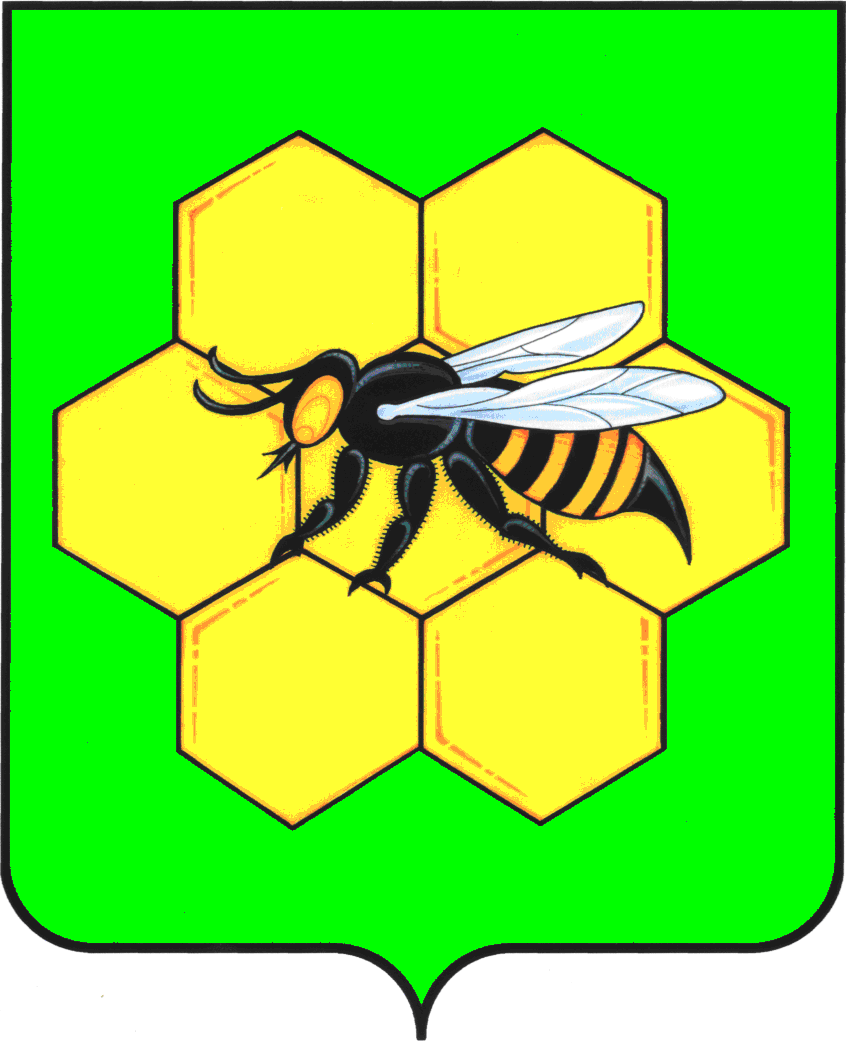 АДМИНИСТРАЦИЯМУНИЦИПАЛЬНОГО РАЙОНА ПЕСТРАВСКИЙСАМАРСКОЙ ОБЛАСТИПОСТАНОВЛЕНИЕот___________20.07.12_________№___740/1________Типы государственных         
образовательных учреждений      Количество   
государственных
образовательных
учреждений   
разного типа, 
требующих   
проведения   
капитального  
ремонта зданий 
(отдельных   
конструктивных 
элементов)   Количество     
государственных  
учреждений с    
соответствующими  
предписаниями   Количество     
государственных  
учреждений с    
соответствующими  
предписаниями   Типы государственных         
образовательных учреждений      Количество   
государственных
образовательных
учреждений   
разного типа, 
требующих   
проведения   
капитального  
ремонта зданий 
(отдельных   
конструктивных 
элементов)   Роспотреб -
надзора  Госпож - 
надзора Учреждения, обеспечивающие           
предоставление услуг в сфере         
образования                          99 9  Структурные подразделения  д. /с141414Детские дома  творчества                         1    1  1ИТОГО                                242424№Наименование образовательного учреждения и видов работ 2013год2014год100%сумма( тыс. руб.)     95%Областного      бюджета      5%Местного бюджетаПримечание1Капитальный  ремонт  здания ГБОУ Самарской области средней образовательной школы с.Падовка муниципального района Пестравский Самарской области114 000,013 300,0700,02Капитальный  ремонт  здание ГБОУ Самарской области основной общеобразовательной школы с.Высокое муниципального района Пестравский Самарской области110200,09 690,0510,03Капитальный  ремонт  здание ГБОУ самарской области основной образовательной школы с.Тяглое Озеро муниципального района Пестравский Самарской области18400,07 980,0420,04Капитальный  ремонт  здание ГБОУ Самарской области средней образовательной школы с.Тепловка муниципального района Пестравский Самарской области117500,016 625,0875,05Капитальный  ремонт  здание ГБОУ Марьевка Самарской области средней общеобразовательной школы филиала с. Идакра муниципального района Пестравский Самарской области123000,021 850,01 150,06Капитальный  ремонт  здание ГБОУ Самарской области основной образовательной школы с.Михайло Овсянка муниципального района Пестравский Самарской области19000,08 550,0450,07Капитальный  ремонт  здание ГБОУ Самарской области основной общеобразовательной школы с.Михеевка муниципального района Пестравский Самарской области112400,011 780,0620,08Капитальный  ремонт  здание ГБОУ Марьевской средне образовательной школы Самарской области филиал с.Красная Поляна муниципального района Пестравский Самарской области19100,08 645,0455,09Капитальный  ремонт  здание ГБОУ Марьевской средне образовательной школы Самарской области филиал с.Мало-Архангельское муниципального района Пестравский Самарской области19300,08 835,0465,0Итого54112900,0107255,05645,0